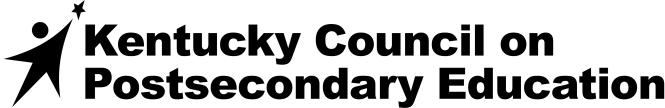 INTERIM REVIEW FOR NEW DOCTORATE PROGRAMS
A. Program Quality and Student SuccessCost and FundingInstitution: Degree Designation as on Diploma:Program Name: CIP Code:Program Implementation Date:Report Submission Date:1. Briefly describe assessment results from the past three years and explain how these results have been used to make improvements to the program.2.  Describe any external awards or other recognition of the students, faculty, and/or program from the past year.  3.  Compare the student and employer demand over the past three years to the demand outlined in your program proposal posted to KPPPS. 4.   Include the job placement data for program graduates.  5.  Does this program lead to licensure or certification?  If yes, then include students’ pass rates on licensure/certification exams.6.  Provide the number of students enrolled and the number of graduates for the past academic year.1.  Note the program’s student credit hour per instructional faculty FTE for the past year.2.  Please provide brief descriptions of all funding sources that are not from state or tuition sources.3.  Complete the attached budget spreadsheets (Breakdown of Budget Expenses and Funding Sources).